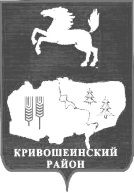 АДМИНИСТРАЦИЯ КРИВОШЕИНСКОГО РАЙОНАПОСТАНОВЛЕНИЕ 	 11.11.2016         	                                                                           	         		   № 352  с. КривошеиноТомской областиО внесении изменений в постановление Администрации Кривошеинского района от 17.12.2015 № 420 «Об утверждении Ведомственного перечня муниципальных услуг и работ, оказываемых и выполняемых муниципальными учреждениями, находящимися в ведении муниципального казённого учреждения «Управление образования Администрации Кривошеинского района Томской области»»В целях совершенствования нормативного правового акта,ПОСТАНОВЛЯЮ:Внести в приложение к  постановлению Администрации Кривошеинского района от 17.12.2015 № 420 «Об утверждении Ведомственного перечня муниципальных услуг и работ, оказываемых и выполняемых муниципальными учреждениями, находящимися в ведении муниципального казённого учреждения «Управление образования Администрации Кривошеинского района Томской области»» (далее – постановление) следующие изменения:1.1.  в графах 2 и 4 пункта 1 слово «общеобразовательных» исключить;1.2.  в графе 6 пункта 2 цифру «7» заменить цифрой «8»;      1.3.  в графе 2 пункта 6 слова «Ведение бухгалтерского (бюджетного) и  налогового учета» заменить словами «Формирование бюджетной отчетности для главного распорядителя, распорядителя, получателя бюджетных средств, главного администратора, администратора источников финансирования дефицита бюджета, главного администратора, администратора доходов бюджета».2. Настоящее постановление подлежит опубликованию в Сборнике нормативных актов Администрации Кривошеинского района и размещению в сети «Интернет» на официальном сайте муниципального образования Кривошеинский район.3. Настоящее постановление вступает в силу с момента его подписания.4. Контроль за исполнением настоящего постановления оставляю за собой.Глава Кривошеинского района                                                     	   	С.А. Тайлашев(Глава Администрации)Кустова М.Ф. 2-19-74ОУ-16, Управление образования, Централизованная бухгалтерия, Управление финансов, Прокуратура, Сборник 